                         Agrodružstvo Lhota pod Libčany                                   organizuje     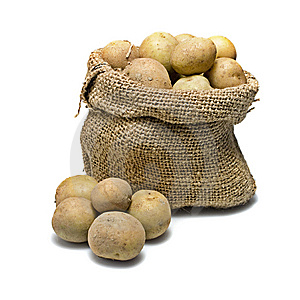   SAMOSBĚR BRAMBOR             pro veřejnost       Po 31. 8.	       13 – 18 hod        St    2. 9.	       13 – 18 hod 		                                                  Cena: 1.200,- Kč/ar (min. odběr 0,5 aru, odvoz a obaly vlastní).Do vyprodání zásob.Sbírá se na pozemku u střediska Lhota p/L – zadní cesta od vlak. nádraží                                                       Bližší informace na tel.: 495 585 402, www.agrolhota.cz